Kniha svítidel 1.01.1.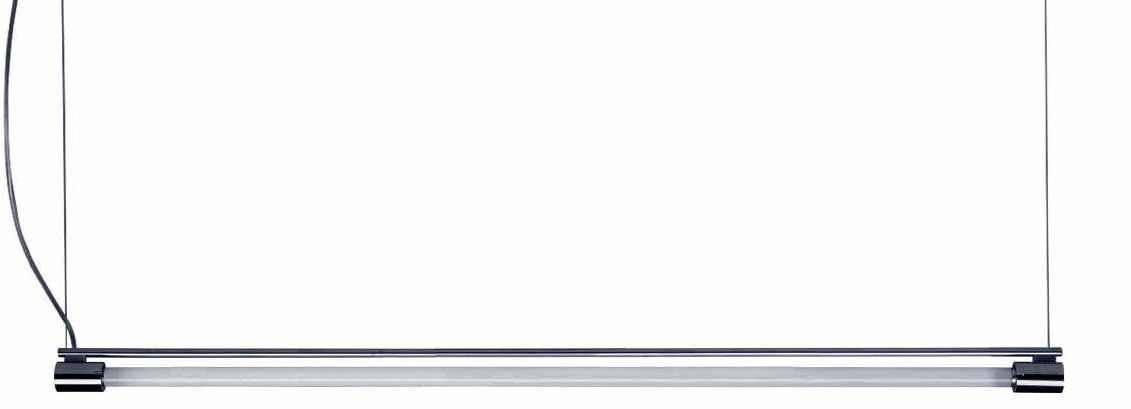 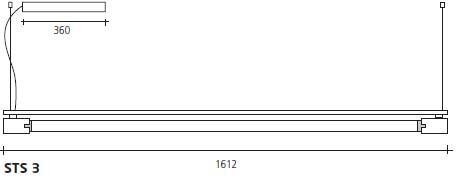 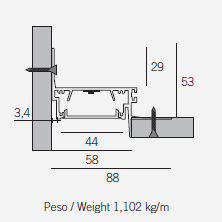 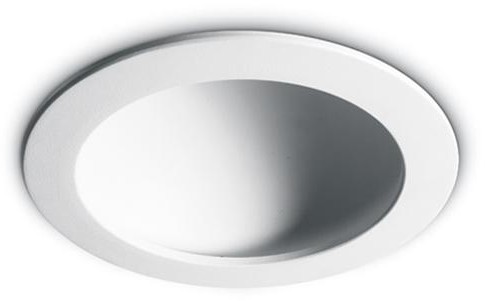 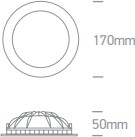 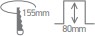 1.02.2.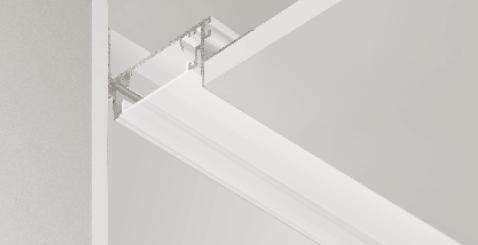 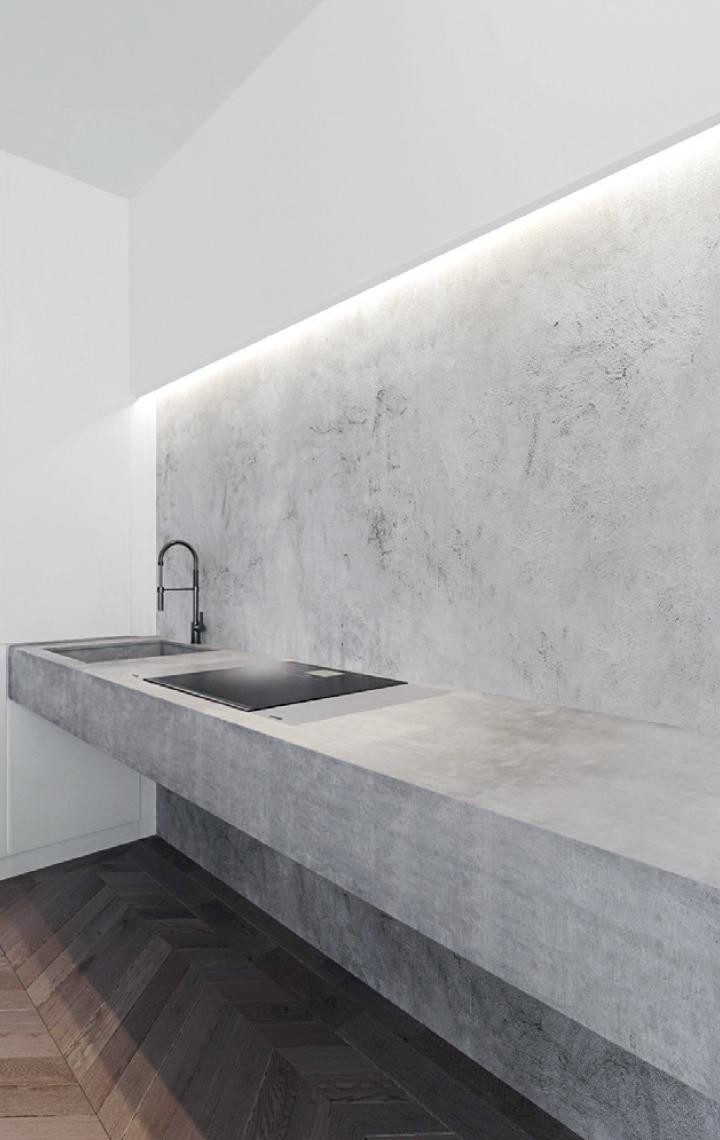 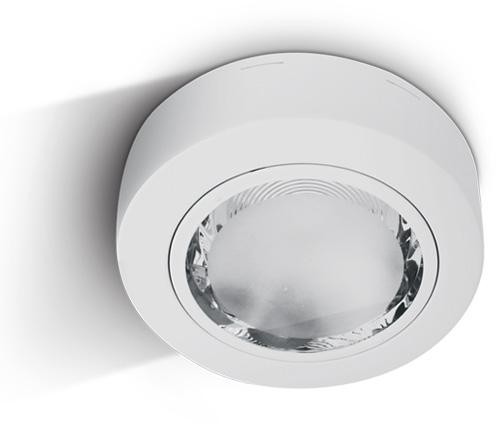 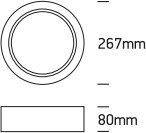 1.04.1.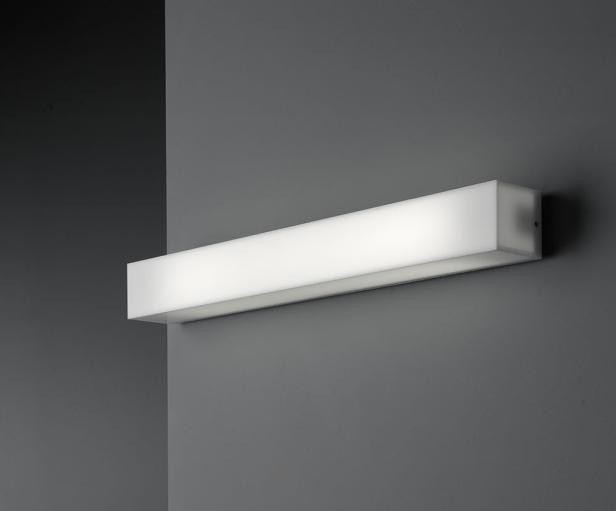 100 x 100 x 1200 mm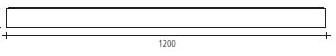 1.05.1.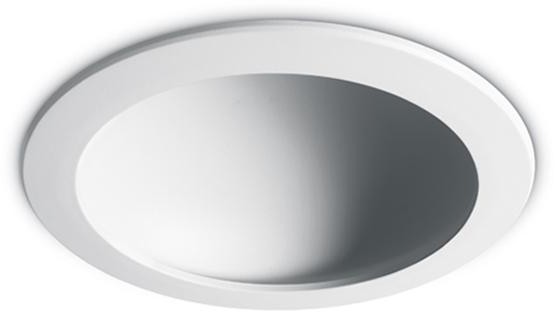 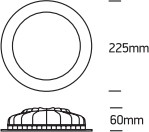 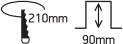 1.06.1.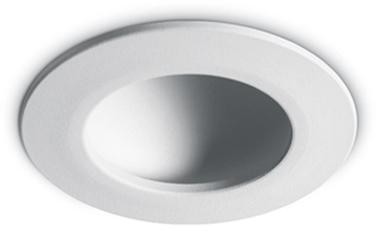 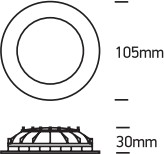 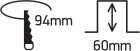 1.07.1.1.08.2.1.10.1.1.12.1.	ilustrační foto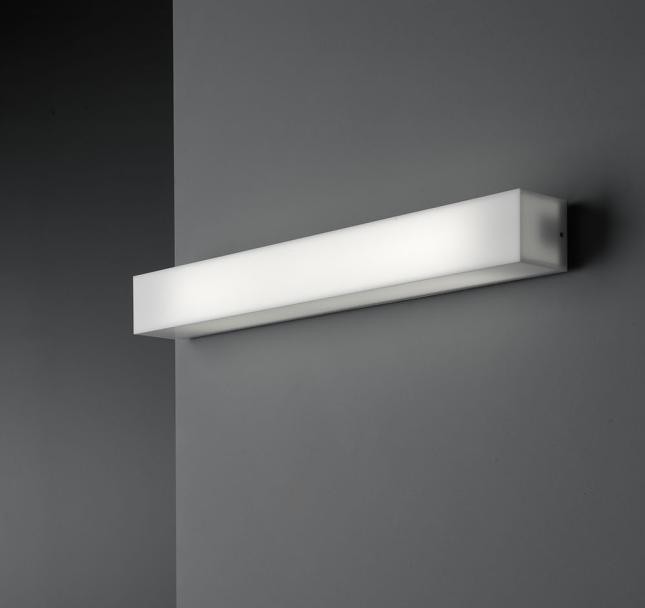 100 x 100 x 1500 mm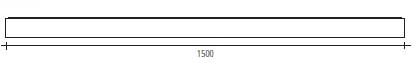 1.14.1.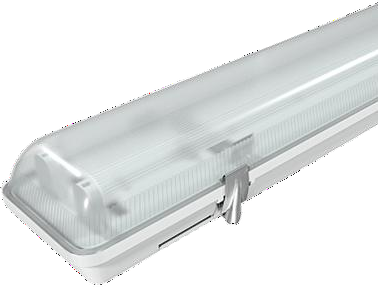 1578 x 129 x 90 mm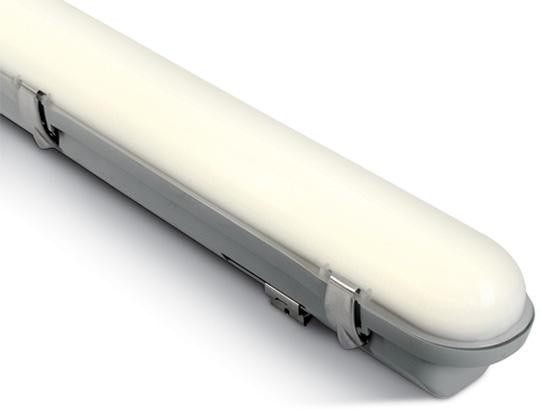 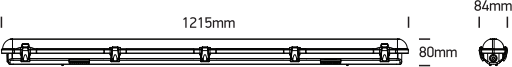 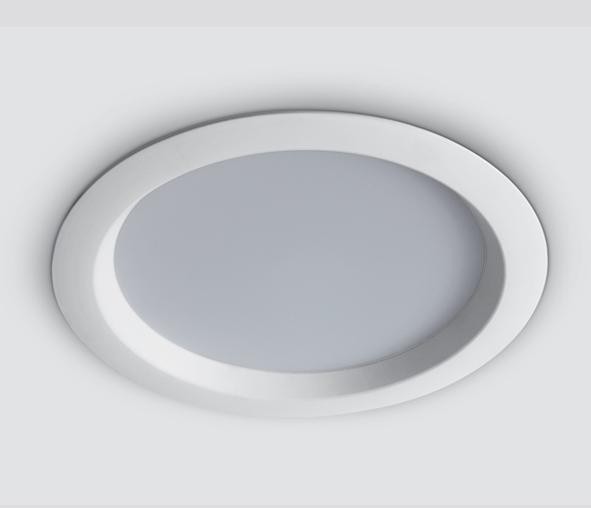 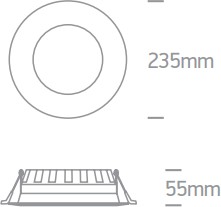 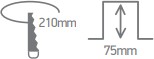 1.16.1.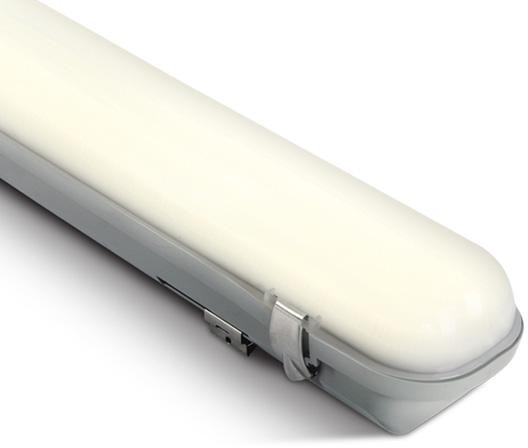 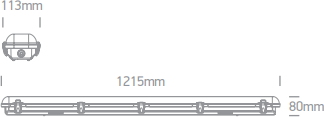 1.17.1., 1.18.1.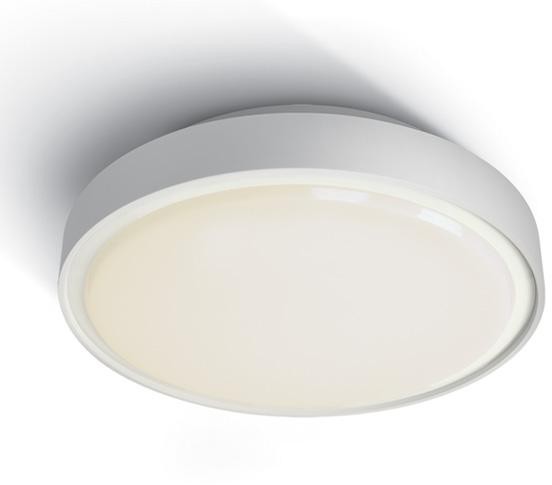 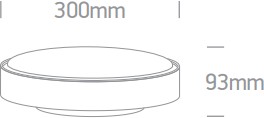 1.19.2., 1.20.2., 1.21.2., 1.22.2., 1.23.2.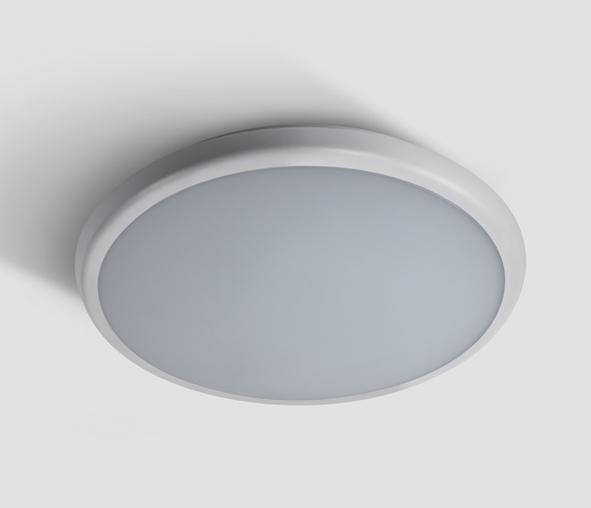 1.24.1.1578 x 129 x 90 mm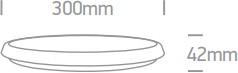 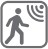 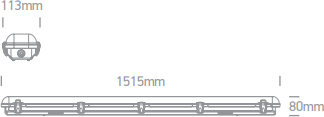 1.26.1., 1.27.1., 1.28.1., 1.29.1.1.26.2., 1.27.2., 1.28.2., 1.29.2.1578 x 129 x 90 mm1.32.1.1.33.1.1578 x 129 x 90 mm1.36.1.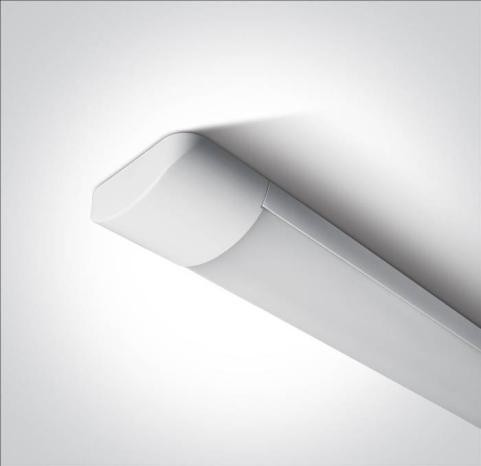 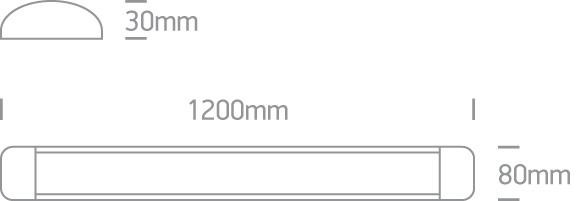 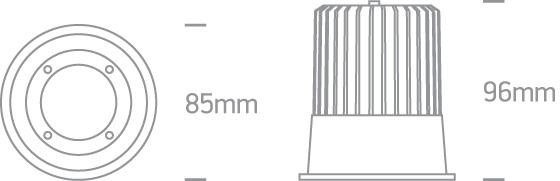 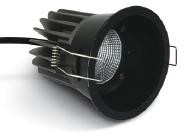 2.01.2.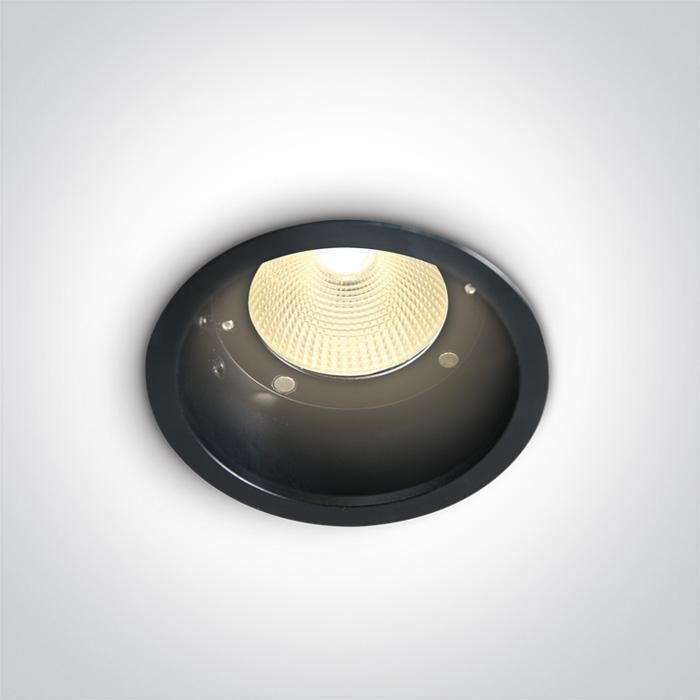 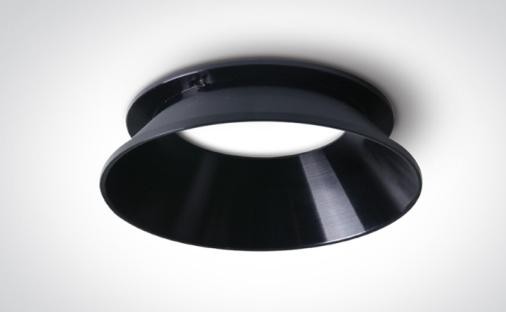 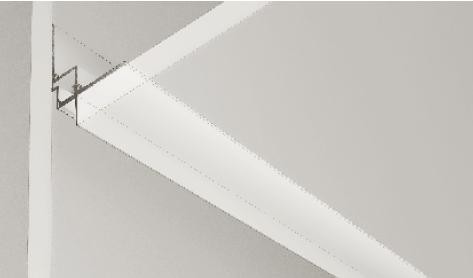 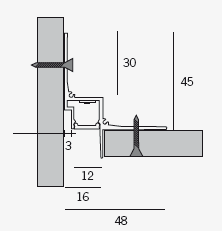 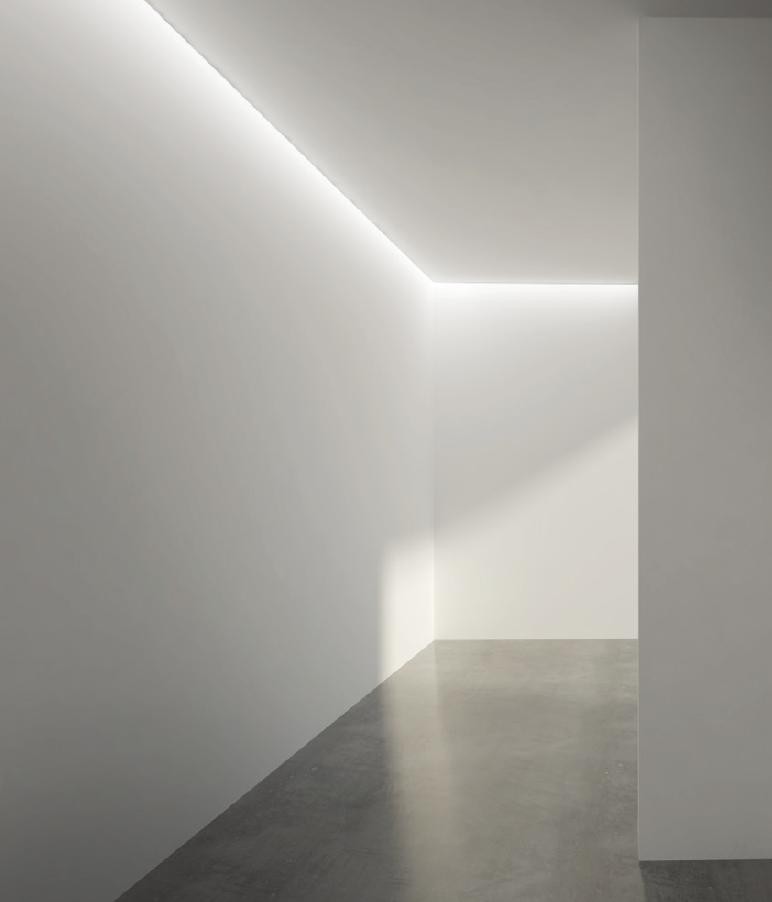 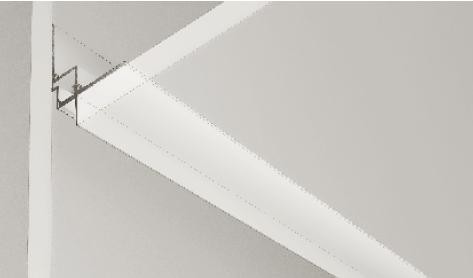 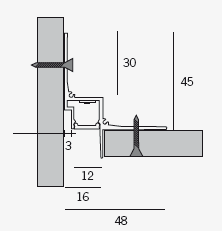 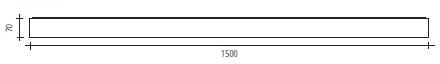 2.03.1.2.04.1.2.05.2.2.07.1., 2.08.1., 2.09.1.100 x 100 x 1500 mmilustrační foto2.12.1.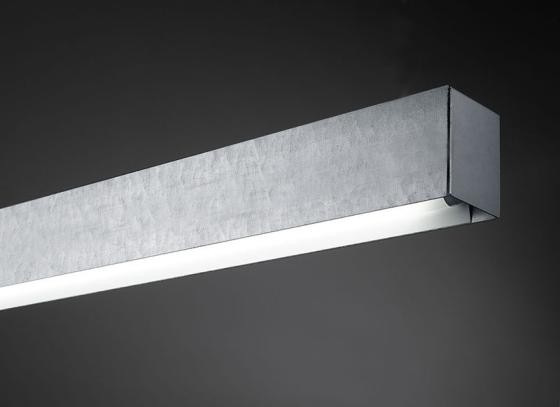 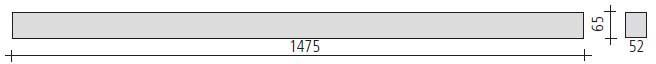 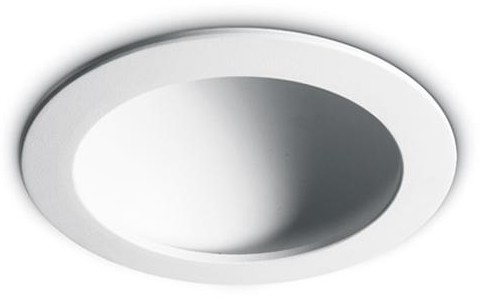 2.14.2.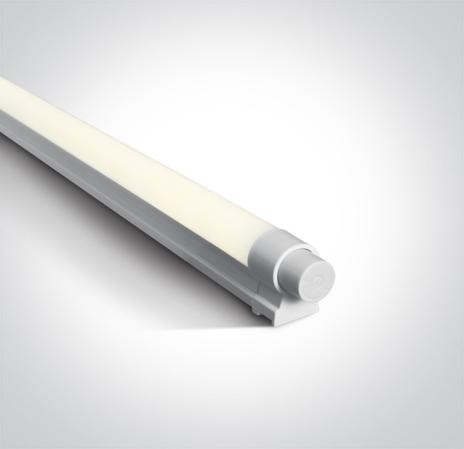 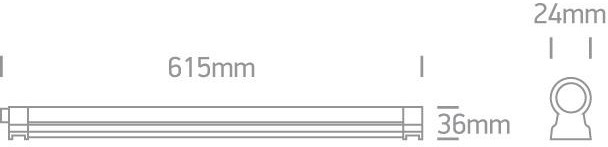 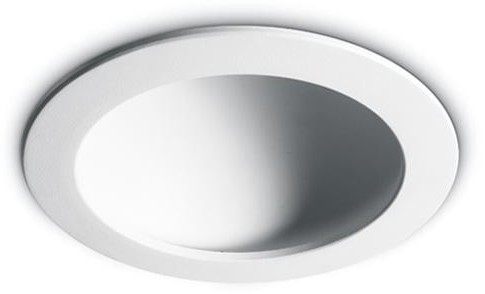 2.16.1.2.17.1.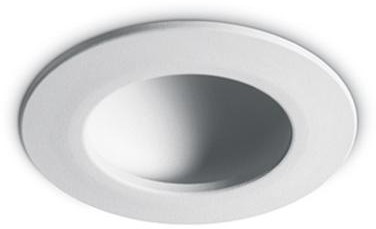 2.18.2.2.19.1.2.22.1.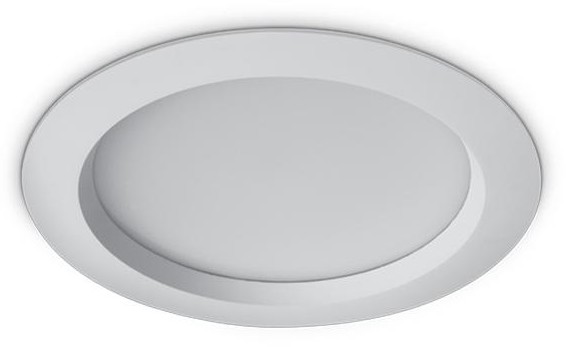 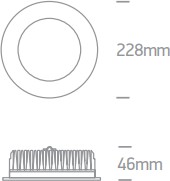 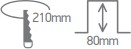 2.22.2.2.23.2.2.24.1.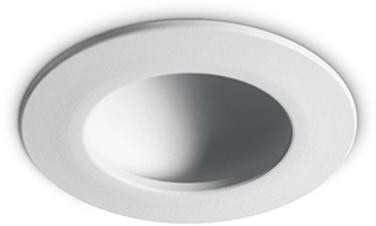 2.25.1.2.26.1.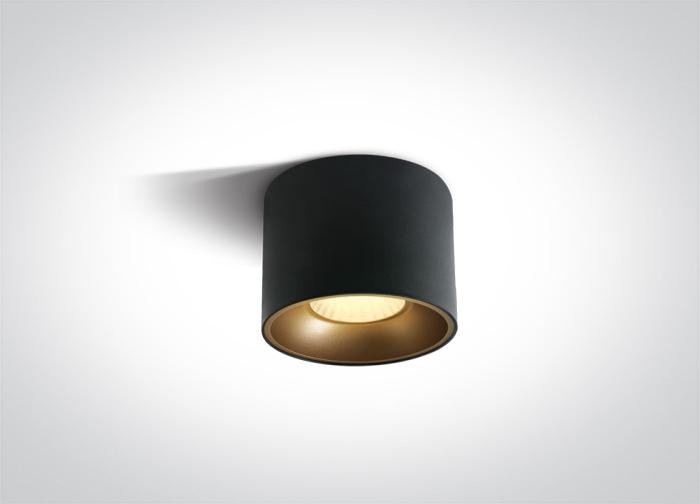 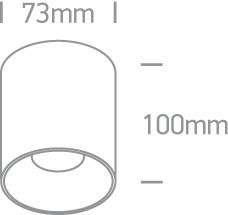 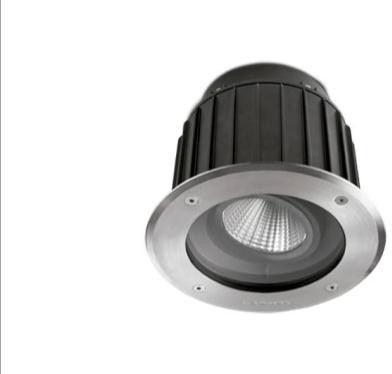 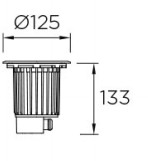 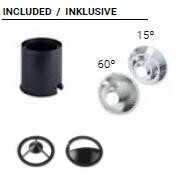 EXT2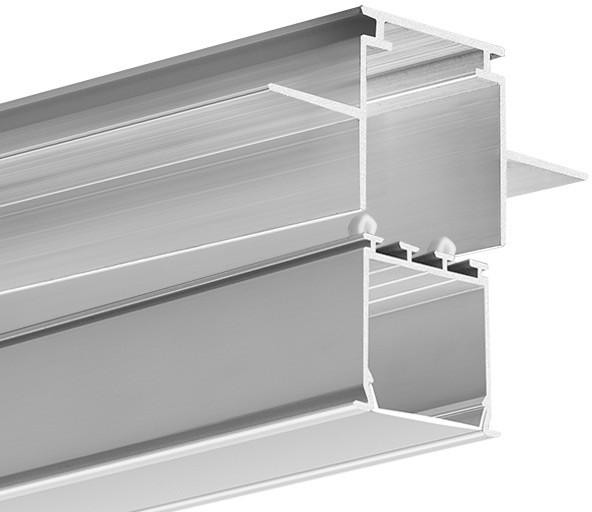 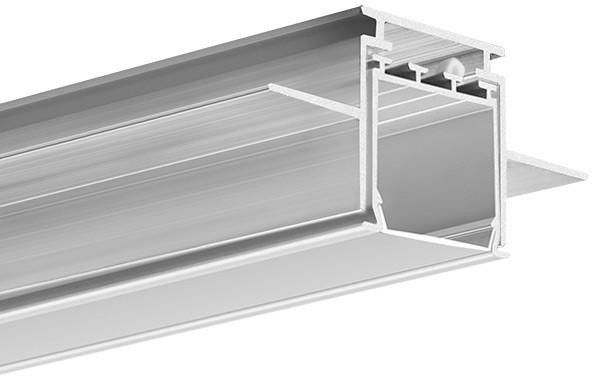 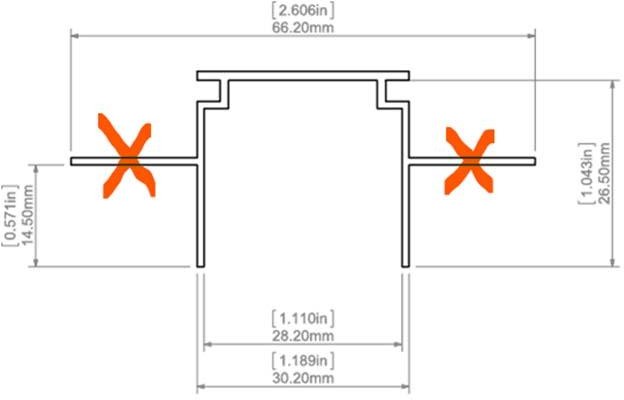 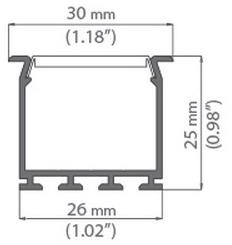 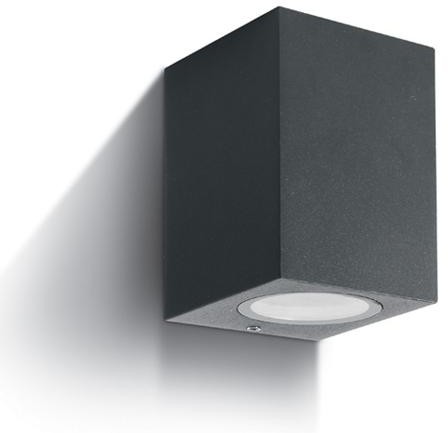 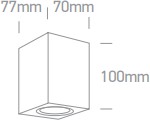 EXT4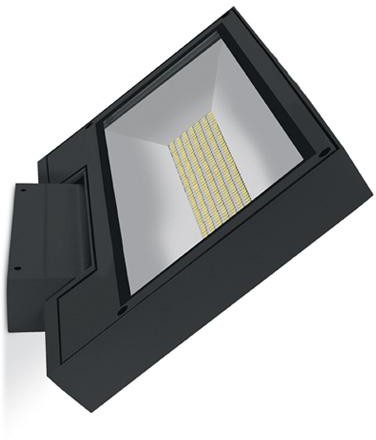 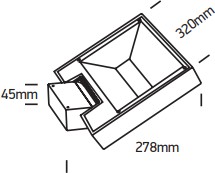 EXT5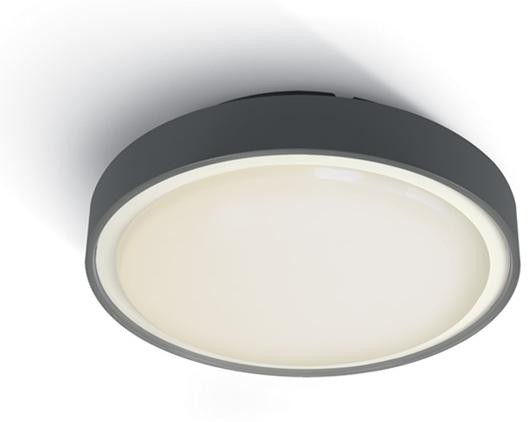 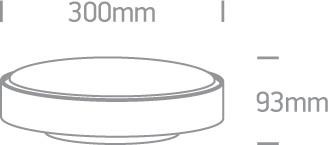 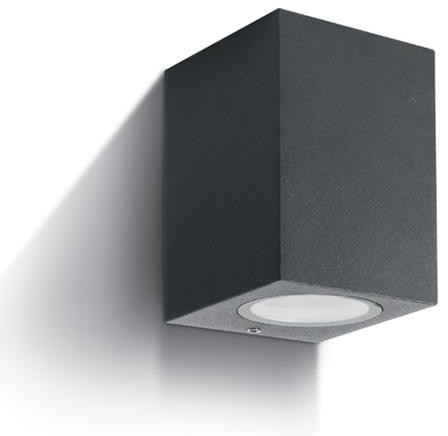 EXT7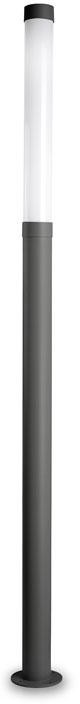 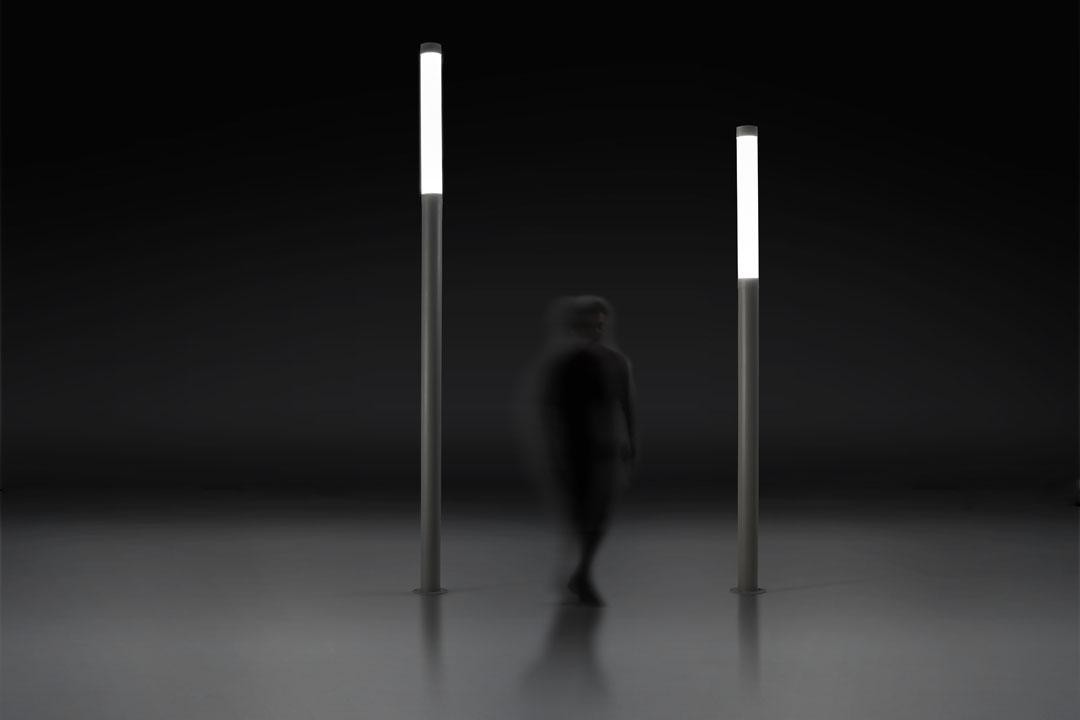 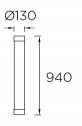 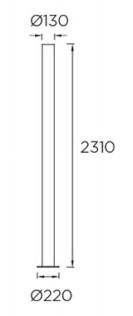 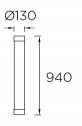 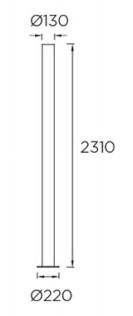 EXT8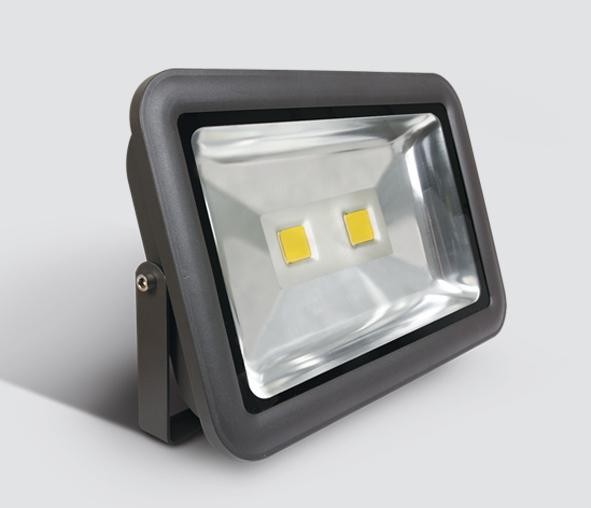 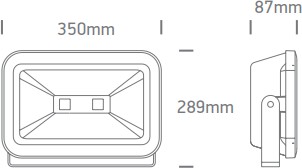 EXT9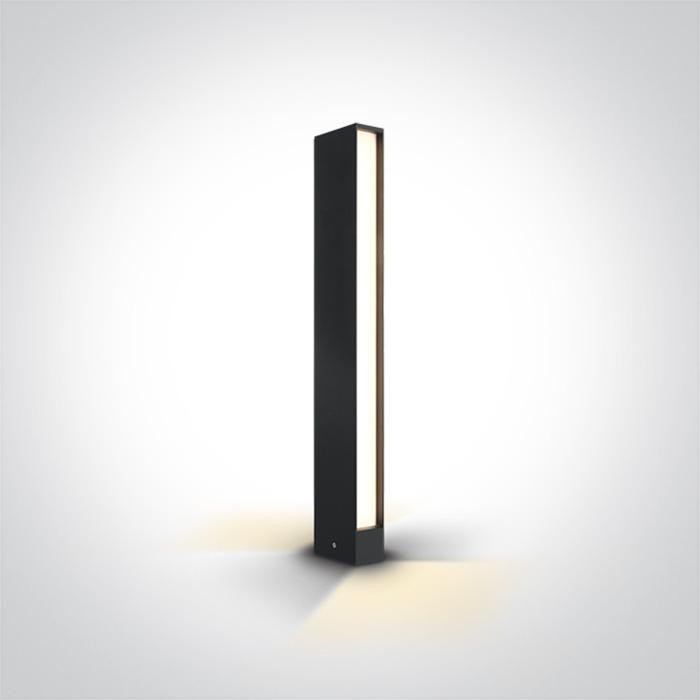 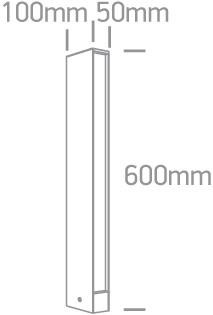 